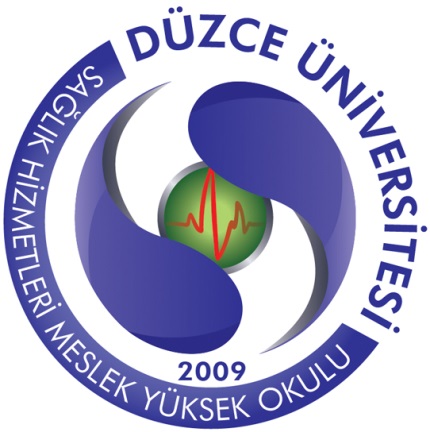 T.C.DÜZCE ÜNİVERSİTESİSAĞLIK HİZMETLERİ MESLEK YÜKSEKOKULUBÖLÜM VE PROGRAM İSİMLERİÇOCUK BAKIMI VE GENÇLİK HİZMETLERİ BÖLÜMÜÇocuk Gelişimi ProgramıSAĞLIK VE BAKIM HİZMETLERİ BÖLÜMÜYaşlı Bakımı ProgramıTIBBİ HİZMETLER VE TEKNİKLER BÖLÜMÜİlk ve Acil Yardım ProgramıDiyaliz ProgramıAmeliyathane Hizmetleri Programı